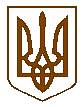 УКРАЇНАБілокриницька   сільська   радаРівненського   району    Рівненської    областіВ И К О Н А В Ч И Й       К О М І Т Е ТРІШЕННЯвід  17 січня 2019  року                                                                                   № 9  Про план заходів з реалізації Стратегії державної політики з питань здорового та активного довголіття населення на період до 2022 рокуЗ метою поліпшення умов для самореалізації громадян похилого віку та їх участі у процесах розвитку суспільства, збереження здоров’я та забезпечення добробуту громадян похилого віку, керуючись ст. 26 Закону України «Про місцеве самоврядування в Україні» та на виконання розпорядження голови районної державної адміністрації № 565 від 22 грудня 2018 року «Про районний план заходів з реалізації Стратегії  державної політики з питань здорового та активного довголіття населення на період до 2022 року»,  виконавчий комітет Білокриницької сільської радиВИРІШИВ:Затвердити план заходів з реалізації Стратегії  державної політики з питань здорового та активного довголіття населення на період до 2022 року по Білокриницькій сільській раді згідно додатку 1.Контроль за виконанням даного рішення покласти на члена виконавчого комітету С. Волошину.Сільський голова                                                                                      Т. ГончарукДодаток 1до рішення виконавчого комітету від «17» січня 2019р.  № 9ПЛАН ЗАХОДІВз реалізації Стратегії  державної політики з питань здорового та активного довголіття населення на період до 2022 року по Білокриницькій сільській радіСекретаря виконкому                                                                 І.Захожа№ п/пНайменування завданняНайменування заходуНайменування заходуСтрок виконан-няВідповідальні за виконання1Стимулювання провадження трудової діяльності та забезпечення гнучкого режиму робочого часу для працівників похилого віку, сприяння їх волонтерській дяльностіорганізація і проведення інформаціїйно-роз’яснювальної кампанії щодо можливостей працевлаштування громадян похилого вікуорганізація і проведення інформаціїйно-роз’яснювальної кампанії щодо можливостей працевлаштування громадян похилого вікуУпродовж2018-2022 рокиЧлени виконавчого комітету, депутати сільської ради1Стимулювання провадження трудової діяльності та забезпечення гнучкого режиму робочого часу для працівників похилого віку, сприяння їх волонтерській дяльностіпідтримка створення громадянами похилого віку громадських організацій і об’єднань, залучення громадян похилого віку до волонтерської діяльностіпідтримка створення громадянами похилого віку громадських організацій і об’єднань, залучення громадян похилого віку до волонтерської діяльностіУпродовж2019-2022 рокиЧлени виконавчого комітету, депутати сільської ради1Стимулювання провадження трудової діяльності та забезпечення гнучкого режиму робочого часу для працівників похилого віку, сприяння їх волонтерській дяльностіЗалучення волонтерів з числа громадян похилого віку до діяльності закладів охорони здоров’я, суб’єктів, що надають соціальні послуги, інших установ та закладів незалежно від форм власності та господарюванняЗалучення волонтерів з числа громадян похилого віку до діяльності закладів охорони здоров’я, суб’єктів, що надають соціальні послуги, інших установ та закладів незалежно від форм власності та господарюванняУпродовж2019-2022 рокиЧлени виконавчого комітету, депутати сільської ради2Посилення адресності програм соціальної допомоги малозабезпеченим категоріям осіб, забезпечення доступності товарів і послуг першої необхідності для соціально вразливих громадян похилого вікуАналіз та удосконалення місцевих програм з підтримки вразливих верств населення з метою підвищення доступності для громадян похилого віку транспортних послуг, послуг зв’язку в сільській місцевостіАналіз та удосконалення місцевих програм з підтримки вразливих верств населення з метою підвищення доступності для громадян похилого віку транспортних послуг, послуг зв’язку в сільській місцевостіпостійноЧлени виконавчого комітету, депутати сільської ради3Сприяння ініціативам з обміну досвідом і знаннями між поколіннями, розширення можливостей для передачі накопиченого досвіду працівниками похилого вікуЗапочаткування в молодіжних центрах, бібліотеках спільних вечорів/зустрічей з громадянами похилого віку щодо обміну досвідомЗапочаткування в молодіжних центрах, бібліотеках спільних вечорів/зустрічей з громадянами похилого віку щодо обміну досвідомУпродовж2018-2022 рокиЧлени виконавчого комітету, депутати сільської ради5.Сприяння ре соціалізації громадян похилого віку, в тому числі внутрішньо переміщених осіб, у життя громадиЗалучення громадських організацій і об’єднань, зокрема громадян похилого віку, органів самоорганізації населення до процесів формування, реалізації та моніторингу політики розвитку громадиЗалучення громадських організацій і об’єднань, зокрема громадян похилого віку, органів самоорганізації населення до процесів формування, реалізації та моніторингу політики розвитку громадипостійноЧлени виконавчого комітету, депутати сільської ради2. Збереження здоров’я та забезпечення добробуту громадян похилого віку шляхом:2. Збереження здоров’я та забезпечення добробуту громадян похилого віку шляхом:2. Збереження здоров’я та забезпечення добробуту громадян похилого віку шляхом:2. Збереження здоров’я та забезпечення добробуту громадян похилого віку шляхом:2. Збереження здоров’я та забезпечення добробуту громадян похилого віку шляхом:2. Збереження здоров’я та забезпечення добробуту громадян похилого віку шляхом:1.Заохочення до здорового способу життя осіб усіх вікових груп як умови здорового старіння, у тому числі сприяння фізичній активності громадян похилого вікуЗаохочення до здорового способу життя осіб усіх вікових груп як умови здорового старіння, у тому числі сприяння фізичній активності громадян похилого вікуСприяння поширенню соціальної реклами з питання здорового способу життя осіб усіх вікових груп як умови здорового старіння та активного довголіття розвиток соціально-педагогічної послуги «Університет третього віку», зокрема через розвиток центрів активного довголіття, центрів дозвілля, у тому числі на базі діючих установ соціального обслуговування для громадян похилого вікуУпродовж2018-2022 рокиЧлени виконавчого комітету, депутати сільської ради1.Заохочення до здорового способу життя осіб усіх вікових груп як умови здорового старіння, у тому числі сприяння фізичній активності громадян похилого вікуЗаохочення до здорового способу життя осіб усіх вікових груп як умови здорового старіння, у тому числі сприяння фізичній активності громадян похилого вікуОрганізація і проведення фізкультурно-оздоровчих, спортивних заходів, акцій, спрямованих на залучення до занять фізичною культурою і спортом громадян похилого вікуУпродовж2018-2022 рокиЧлени виконавчого комітету, депутати сільської ради1.Заохочення до здорового способу життя осіб усіх вікових груп як умови здорового старіння, у тому числі сприяння фізичній активності громадян похилого вікуЗаохочення до здорового способу життя осіб усіх вікових груп як умови здорового старіння, у тому числі сприяння фізичній активності громадян похилого вікуСприяння участі громадян похилого віку у діяльності колективів і гуртків аматорської творчостіпостійноЧлени виконавчого комітету, депутати сільської ради2.Підвищення рівня по інформованості громадського суспільства, зокрема громадян похилого віку, щодо здорового старіння та активного довголіття, якості життя в похилому віці, профілактики захворювань та надання геріатричної допомоги, формування у громадян похилого віку, їх родичів, помічників/догляда-льників навичок збереження здоров’я та догляду за хворимиПідвищення рівня по інформованості громадського суспільства, зокрема громадян похилого віку, щодо здорового старіння та активного довголіття, якості життя в похилому віці, профілактики захворювань та надання геріатричної допомоги, формування у громадян похилого віку, їх родичів, помічників/догляда-льників навичок збереження здоров’я та догляду за хворимиСприяння розміщенню у засобах масової інформації, радіопередачах, присвячених питанням здорового старіння та активного довголіття, якості життя в похилому віці, профілактики захворювань та надання геріатричної допомоги, формування навичок збереження здоров’я та догляду за хворимиУпродовж2018-2022 рокиЧлени виконавчого комітету, депутати сільської ради3.Забезпечення інтегрованого та безперервного підходу до надання різних видів геріатричної допомогиЗабезпечення інтегрованого та безперервного підходу до надання різних видів геріатричної допомогиСприяння утворенню при райдержадміністрації, виконавчого комітету сільської ради та забезпечення функціонування дорадчо-консультативних органів з розвитку медичної, геріатричної, соціальної допомоги громадянам похилого вікуУпродовж2020 рікЧлени виконавчого комітету, депутати сільської ради4.Запобігання нещасним випадкам, зокрема падінням, що трапляються з громадянами похилого віку, шляхом підвищення рівня по інформованості населення щодо факторів нещасних випадків та ефективних профілактичних заходівЗапобігання нещасним випадкам, зокрема падінням, що трапляються з громадянами похилого віку, шляхом підвищення рівня по інформованості населення щодо факторів нещасних випадків та ефективних профілактичних заходівВивчення стану нещасних випадків, що трапляються з громадянами похилого віку, їх причини та наслідкиУпродовж2018-2019рокиЧлени виконавчого комітету, депутати сільської ради4.Запобігання нещасним випадкам, зокрема падінням, що трапляються з громадянами похилого віку, шляхом підвищення рівня по інформованості населення щодо факторів нещасних випадків та ефективних профілактичних заходівЗапобігання нещасним випадкам, зокрема падінням, що трапляються з громадянами похилого віку, шляхом підвищення рівня по інформованості населення щодо факторів нещасних випадків та ефективних профілактичних заходівСтворення соціально спрямованих відеоматеріалів щодо запобігання нещасним випадкам, що трапляються з громадянами похилого віку, роз’яснення факторів нещасних випадків, ефективних профілактичних заходівУпродовж2020-2021рокиЧлени виконавчого комітету, депутати сільської ради5.Забезпечення загального доступу громадян похилого віку незалежно від місця їх проживання до послуг з профілактики передчасного старіння, негативних когнітивних та емоційних змін і втрати здатності до самообслуговуванняЗабезпечення загального доступу громадян похилого віку незалежно від місця їх проживання до послуг з профілактики передчасного старіння, негативних когнітивних та емоційних змін і втрати здатності до самообслуговуванняПроведення обов’язкових, профілактичних медичних оглядів громадян похилого віку на первинних медичних дільницяхУпродовж2018-2022 рокиЧлени виконавчого комітету, депутати сільської ради1.Популяризація в суспільстві ідеї взаємної відповідальності поколінь, формування позитивного ставлення до похилого та старечого віку, проведення інформаційно-просвітницької роботи, спрямованої на роз’яснення об’єктивного характеру старіння населення, пов’язаних із ним викликів і потенційних можливостей та необхідності пристосування до демографічних змінПопуляризація в суспільстві ідеї взаємної відповідальності поколінь, формування позитивного ставлення до похилого та старечого віку, проведення інформаційно-просвітницької роботи, спрямованої на роз’яснення об’єктивного характеру старіння населення, пов’язаних із ним викликів і потенційних можливостей та необхідності пристосування до демографічних змінПроведення оцінки архітектурної, транспортної доступності об’єктів соціальної сфери для громадян похилого віку, планування роботи з її покращеннямУпродовж2020-2022 рокиЧлени виконавчого комітету, депутати сільської ради1.Популяризація в суспільстві ідеї взаємної відповідальності поколінь, формування позитивного ставлення до похилого та старечого віку, проведення інформаційно-просвітницької роботи, спрямованої на роз’яснення об’єктивного характеру старіння населення, пов’язаних із ним викликів і потенційних можливостей та необхідності пристосування до демографічних змінПопуляризація в суспільстві ідеї взаємної відповідальності поколінь, формування позитивного ставлення до похилого та старечого віку, проведення інформаційно-просвітницької роботи, спрямованої на роз’яснення об’єктивного характеру старіння населення, пов’язаних із ним викликів і потенційних можливостей та необхідності пристосування до демографічних змінПроведення обстежень установ та закладів системи соціального захисту населення, житлових приміщень отримувачів послуг догляду за місцем проживання ( за згодою) в частині створення умов для безперешкодного доступу та догляду Упродовж2018-2019 рокиЧлени виконавчого комітету, депутати сільської ради2.Забезпечення доступності послуг для громадян похилого віку та їх доступу до об’єктів соціальної інфраструктури у сільських населених пунктахЗабезпечення доступності послуг для громадян похилого віку та їх доступу до об’єктів соціальної інфраструктури у сільських населених пунктахВивчення потреб громадян похилого віку у послугах, зокрема шляхом проведення опитувань громадян похилого віку, аналізу їх звернень, результатів оцінки їх потреб, планування роботи з їх наданняУпродовж2019-2022 рокиЧлени виконавчого комітету, депутати сільської ради3.Розвиток інноваційних соціальних послуг з метою забезпечення можливості проживання громадян похилого віку у громаді; запобігання передчасному переміщенню таких громадян зо закладів стаціонарного доглядуРозвиток інноваційних соціальних послуг з метою забезпечення можливості проживання громадян похилого віку у громаді; запобігання передчасному переміщенню таких громадян зо закладів стаціонарного доглядуЗалучення громадян похилого віку до планування життя територіальної громади, в соціальне життя суспільства шляхом допомоги в створенні та підтримці ініціативних груп людей похилого віку за принципом «рівний рівному»Упродовж2018-2022 рокиЧлени виконавчого комітету, депутати сільської ради4.Сприяння забезпеченню широкої участі благодійних, релігійних організацій та громадський об’єднань у розвитку системи надання первинних і довготривалих послуг громадян похилого віку, зокрема догляду за ними Сприяння забезпеченню широкої участі благодійних, релігійних організацій та громадський об’єднань у розвитку системи надання первинних і довготривалих послуг громадян похилого віку, зокрема догляду за ними Залучення представників релігійних організацій до діяльності мультидисциплінарних команд з надання паліативної допомогиУпродовж2019-2022 рокиЧлени виконавчого комітету, депутати сільської ради5.Підвищення рівня доступності освітніх, медичних та інших послуг для громадян похилого віку, які проживають на території сільської радиПідвищення рівня доступності освітніх, медичних та інших послуг для громадян похилого віку, які проживають на території сільської радиЗабезпечення послугами Інтернет-зв»язку громадян, які проживають в сільській місцевостіУпродовж2022 рокиЧлени виконавчого комітету, депутати сільської ради6.Проведення профілактичних і правозахисних заходів та заходів щодо забезпечення захисту від дискримінації, протидії домашньому насильству та жорстокому ставленню до громадян похилого вікуПроведення профілактичних і правозахисних заходів та заходів щодо забезпечення захисту від дискримінації, протидії домашньому насильству та жорстокому ставленню до громадян похилого вікуСприяння поширенню інформації про проблему домашнього насильства, насильства за ознакою статі, жорстокого ставлення до громадян похилого віку і про її аспекти та причиниУпродовж2018-2022 рокиЧлени виконавчого комітету, депутати сільської ради